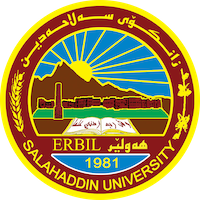 Academic Curriculum Vitae Personal Information:Full Name: Shadan Sabah Ahmed                                                                                                                                                              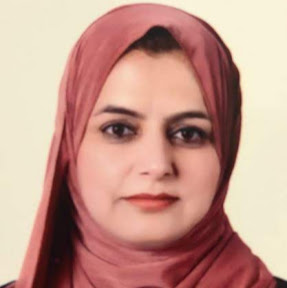 Academic Title: Assistant Lecturer Email: shadan.ahmed@su.edu.krd Mobile: +9647504912254Education:BScs: Salahaddin Unv./ College of Administration & economics/ Business Administraion  Department(1997 –2000)M.A.: Got a Master degree in Business Strategy . Salahaddin University/ Erbil. College of Administration & economics/ Business Administraion  Department(2013 –2016)General Specialization : Business AdministrationSpecific Specialization: Business StrategyMaster Thesis Title: The role of interpreniership  performance in achieving the quality of higher educationEmployment:Employed as a researcher in Salahaddin University/ Erbil. College of Administration & economics/ Business Administraion  Department(2001 - 2013)Currently :A.Lecturer in Salahaddin University/ Erbil. College of Administration & economics/ Business Administraion  Department(Nov. 2019 – Present)Qualifications Method Teaching QualificationsEnglish Language Efficiency Qualifications (SUE Language Center 2018/2019).Teaching experience:Teaching the subject of Product & Operation Management 2019-2020-2021Teaching the subject of Management of risk & insurenceTeaching the subject of Operation Researchs 2022 -2023Teaching the subject of Human Resource Management 2022-2023Teaching the subject Quantity MethodsTeaching the subject of Environmental Management 2021/2022 – 2022/2023.Research and publications links: The Role Of The Ieading Performance Of The College Councils In The Quality Of Higher Education Analytical Study Of The Views Of a Sample Of Faculty Members In The Universities Of The City Of Erbil - Kurdistan Region – Iraq , Prof. Dr. Khaled Hamad Amin Mirkhan,  Shadan Sabah Ahmed‎  Iraqi Journal Of Adminstrative Sciences 2 (4), 51-51	 ,2018 https://journals.iqsbms.org/index.php/ijas/article/view/126 Spiritual leadership and its role in reducing bullying behavior in the workplace              https://www.iasj.net/iasj/article/251046 Professional memberships Member of Educational Committee  2021/2022Member of Examination committee at the College of Administration and Economics, 2020/2021 – 2021/2022.Member of  Events committee 2022/2023Member of Scientific Research Discussion Committee for Fourth Stage Students   2020 - 2023Professional Social Network Accounts:ReserchGate: https://www.researchgate.net/profile/Shadan-Ahmed-3 Google Scholar: https://scholar.google.com/citations?user=xYxCU7kAAAAJ&hl=en  Linkedin: https://www.linkedin.com/in/shadan-ahmed-771612267/ ORCid: https://orcid.org/0009-0002-3869-0732 